	Контрольное задание 1. Системы счисленияВыполнить арифметические операции. Полностью расписать решение. Внимание: вычисления с дробями производить до двух знаков после запятой. Контрольное задание 2. Алгебра логикиПостроить таблицу истинности для булевой функции.Пример оформления решения практического задания.Задание: Построить таблицу истинности для булевой функции. Контрольное задание 3. АлгоритмизацияИзобразить алгоритм реализации линейного алгоритма по заданной в соответствии с вариантом формулы. Пример оформления решения практического задания. Задание: Вычислить значение арифметического выражения:Y=Изобразим алгоритм решения данной задачи с помощью блок-схемы: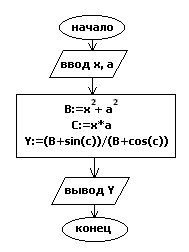 Из блок-схемы видно, что в начале выполнения программы нам необходимо ввести с клавиатуры значения переменных х и a. Переменные В и С – вспомогательные, их мы используем для разбиения исходной формулы на отдельные выражения для удобства программирования. Алгоритмы ветвления	С клавиатуры вводится произвольное целое число. Если оно удовлетворяет заданным условиям, то уменьшить его на n, в противном случае – увеличить в m раз. Зарисовать блок-схему.Контрольное задание 4. Создание таблиц в Excel1. Спроектировать таблицу учета продажи книг в книжных магазинах.Таблица 1. Магазин 1Аналогично табл. 1 построить табл. 2 для магазина 2. В табл. 3 подсчитать суммарный объем продаж каждого магазина и итоговый объем продаж.2. Построить диаграмму зависимости выручки магазина от месяца.Пример оформления решения практического задания.Задание: 1. Составить таблицу расчета объема реализации товара в организацииТаблица 1. Цена товараТаблица 2. Количество товараТаблица 1. Стоимость товара2. Построить диаграмму зависимости наименования товара от его стоимости.Решение:1.1. Переименуем лист 1 на лист «цена». Создадим на листе «цена»  первую таблицу, в ячейках которой введем цены товаров по кварталам:1.2. Переименуем  лист 2 на лист «количество».  Создадим на листе «количество»  второю таблицу, в ячейках которой введем количества проданных товаров по кварталам:1.3. Переименуем  лист3 на лист «стоимость». На листе  «стоимость»создадим результирующую таблицу, которая будет содержать стоимость проданных  товаров, значения в ячейках этой таблицы вычисляются на основании значений введенных  в соответствующие ячейки таблицы1 и таблицы2. Поскольку таблица содержит формулы, то приведем ее в двух видах- в режиме отображения значений и в режиме отображения формул.Таблица 3 ( в режиме отображения значений)Таблица3 ( в режиме отображения формул)2. По данным третьей таблицы построим гистограмму.xy0011011011101110000101101100№ варУсловиеЗначения n и m6Число больше 250 или меньше 30n = 100m = 21МесяцПродажаПродажакнигВсегонаучныхнаучныхтехническиххудожественныхЯнварь***Февраль,***...***Наименование товара1-й квартал2-й квартал3-й квартал4-й кварталИтогоНаименование товара1-й квартал2-й квартал3-й квартал4-й кварталИтогоНаименование товара1-й квартал2-й квартал3-й квартал4-й кварталИтогоНаименование товара1-й квартал2-й квартал3-й квартал4-й кварталтовар1100,00108,00116,64125,97товар21 500,001 620,001 749,601 889,57товар3300,00324,00349,92377,91товар4400,00432,00466,56503,88товар5500,00540,00583,20629,86Наименование товара1-й квартал2-й квартал3-й квартал4-й кварталтовар1100,00120,00105,00100,00товар220,0040,0050,0060,00товар380,0085,0070,0064,00товар455,0065,0075,0078,00товар570,0074,0060,0055,00Наименование товара1-й квартал2-й квартал3-й квартал4-й кварталтовар110 000,0012 960,0012 247,2012 597,12товар230 000,0064 800,0087 480,00113 374,08товар324 000,0027 540,0024 494,4024 186,47товар422 000,0028 080,0034 992,0039 303,01товар535 000,0039 960,0034 992,0034 642,08Наименование товара1-й квартал2-й квартал3-й квартал4-й кварталитого товар1=цена!B2*  количество!B2=цена!C2* количество!C2=цена!D2*количество!D2=цена!E2*количество!E2=СУММ(B2:E2)товар2=цена!B3* количество!B3=цена!C3* количество!C3=цена!D3*количество!D3=цена!E3*количество!E3=СУММ(B3:E3)товар3=цена!B4* количество!B4=цена!C4* количество!C4=цена!D4*количество!D4=цена!E4*количество!E4=СУММ(B4:E4)товар4=цена!B5* количество!B5=цена!C5* количество!C5=цена!D5*количество!D5=цена!E5*количество!E5=СУММ(B5:E5)товар5=цена!B6* количество!B6=цена!C6* количество!C6=цена!D6*количество!D6=цена!E6*количество!E6=СУММ(B6:E6)итого=СУММ(B2:B6)=СУММ(C2:C6)=СУММ(D2:D6)=СУММ(E2:E6)=СУММ(F2:F6)